СОВЕТ ДЕПУТАТОВ МУНИЦИПАЛЬНОГО ОБРАЗОВАНИЯ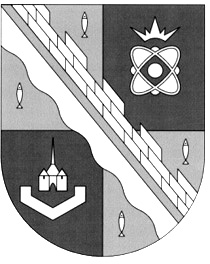 СОСНОВОБОРСКИЙ ГОРОДСКОЙ ОКРУГ ЛЕНИНГРАДСКОЙ ОБЛАСТИ(ТРЕТИЙ СОЗЫВ)Р Е Ш Е Н И Еот 07.08.2019 года № 111В связи с внесением изменений в Устав муниципального образования Сосновоборский городской округ Ленинградской области совет депутатов Сосновоборского городского округаР Е Ш И Л:1. Внести следующие изменения в «Положение об общественной жилищной комиссии при администрации Сосновоборского городского округа», утвержденное решением совета депутатов от 30.01.2007 № 27 (с учетом изменений на 16 февраля 2011 года):1.1. пункт 2.1.4 изложить в новой редакции:«2.1.4. рассмотрение иных вопросов, отнесенных к компетенции администрации Сосновоборского городского округа, по вопросам реализации жилищных прав граждан, направленных в Комиссию главой Сосновоборского городского округа или заместителем главы администрации Сосновоборского городского округа, курирующим жилищные вопросы.»1.2. пункт 4.1 изложить в новой редакции:«4.1. Персональный состав Комиссии утверждается правовым актом администрации Сосновоборского городского округа.»1.3. пункт 4.6 изложить в новой редакции:«4.6. Подготовку документов для рассмотрения на заседании Комиссии осуществляет жилищный отдел администрации Сосновоборского городского округа.»1.4. пункт 4.12 изложить в новой редакции:«4.12. С протоколами Комиссии вправе знакомиться: глава Сосновоборского городского округа, заместители главы администрации Сосновоборского городского округа, депутаты совета депутатов и члены Комиссии.»2. Настоящее решение вступает в силу со дня официального обнародования на сайте городской газеты «Маяк» и подлежит применению со дня начала работы вновь избранного состава совета депутатов Сосновоборского городского округа четвертого созыва.3. Решение официально обнародовать на сайте городской газеты «Маяк».Заместитель председателясовета депутатов                                                                 Н.П. Сорокин«О внесении изменений в «Положение об общественной жилищной комиссии при администрации Сосновоборского городского округа»